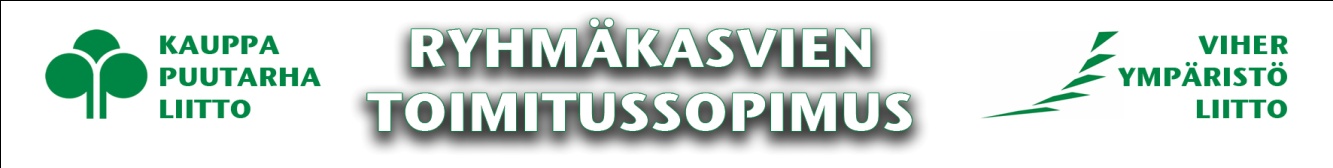 Liite 6. RYHMÄKASVIEN TOIMITUSSOPIMUS SISÄLTÄEN RYHMÄKASVIEN TOIMITUSEHDOT  Luotu: syyskuu 2005Viim.päivitys: 12. syyskuuta 2011Muilta osin noudatetaan liitteenä olevia toimitusehtoja.Tätä Sopimusta on tehty kaksi samansisältöistä kappaletta, yksi kummallekin osapuolelle.Tuotteiden toimittaja ja toimittajan yhteystiedotTuotteiden toimittaja ja toimittajan yhteystiedotTuotteiden toimittaja ja toimittajan yhteystiedotTuotteiden toimittaja ja toimittajan yhteystiedotToimittajaToimittajaToimittajaToimittajaYhteyshenkilöYhteyshenkilöYhteyshenkilöYhteyshenkilöOsoiteOsoitePostitoimipaikkaPostitoimipaikkaPuhelinMatkapuhelinMatkapuhelinFaksiSähköpostiSähköpostiSähköpostiSähköpostiTuotteiden tilaaja ja tilaajan yhteystiedotTuotteiden tilaaja ja tilaajan yhteystiedotTuotteiden tilaaja ja tilaajan yhteystiedotTuotteiden tilaaja ja tilaajan yhteystiedotTilaajaTilaajaTilaajaTilaajaYhteyshenkilöYhteyshenkilöYhteyshenkilöYhteyshenkilöOsoiteOsoitePostitoimipaikkaPostitoimipaikkaPuhelinMatkapuhelinMatkapuhelinFaksiSähköpostiSähköpostiSähköpostiSähköpostiSopimuksen kohdeSopimuksen kohdeSopimuksen kohdeSopimuksen kohdeSopimuksen kohdepp.kk.vvPäivätty ryhmäkasvien tarjouspyyntöPäivätty ryhmäkasvien tarjouspyyntöPäivätty ryhmäkasvien tarjouspyyntöpp.kk.vvPäivätty ryhmäkasvien tarjousPäivätty ryhmäkasvien tarjousPäivätty ryhmäkasvien tarjousTarjouspyynnön liitteissä:Tarjouspyynnön liitteissä:lueteltujen ryhmäkasvien toimittaminen liitteessä lueteltuun hintaan.lueteltujen ryhmäkasvien toimittaminen liitteessä lueteltuun hintaan.Tuotteiden laatu ja muotoTuotteiden tulee vastata toimitussopimuksen liitteenä 1 olevaa hankinnan kohteen kuvausta sekä liitteenä 1.1 olevia Kauppapuutarhaliitto ry:n laatimia ryhmäkasvien laatuvaatimuksia  OHJE: Mikäli tuotteet voivat joiltain osin poiketa Ryhmäkasvien laatuvaatimuksista, tarjouspyynnön liitteessä (hankinnan kohteen kuvaus) on kuvattava mitä poikkeamia sallitaan. Kun sopimus käydyn tarjouskilpailun jälkeen solmitaan, tarjouspyynnön hankinnan kohteen kuvaus otetaan sopimuksen liitteeksi ja se muodostaa virhevastuun perustan.SopimuskausiSopimuskausiSopimuskausiSopimuskausiSopimuskausi on sama kuin tarjouspyynnössä ilmoitettu. Valitse kertahankinta tai useamman vuoden sopimus.Sopimuskausi on sama kuin tarjouspyynnössä ilmoitettu. Valitse kertahankinta tai useamman vuoden sopimus.Sopimuskausi on sama kuin tarjouspyynnössä ilmoitettu. Valitse kertahankinta tai useamman vuoden sopimus.Sopimuskausi on sama kuin tarjouspyynnössä ilmoitettu. Valitse kertahankinta tai useamman vuoden sopimus.KertahankintaTämä sopimus tulee voimaan allekirjoitushetkellä ja on voimassa kunnes ryhmäkasvit on toimitettu ja hyväksytty ja Toimittaja on suorittanut takuuaikaan perustuvat velvoitteensa Tilaajan hyväksymällä tavalla.Tämä sopimus tulee voimaan allekirjoitushetkellä ja on voimassa kunnes ryhmäkasvit on toimitettu ja hyväksytty ja Toimittaja on suorittanut takuuaikaan perustuvat velvoitteensa Tilaajan hyväksymällä tavalla.Useamman optiovuoden sopimus,Tilaaja varaa oikeuden jatkaa puitesopimusta:      optiovuottaPerussopimuskauden jälkeen Tilaajalla on oikeus jatkaa sopimuskautta x optiovuoden ajan. Tilaaja ilmoittaa kunkin optiovuoden käyttämisestä viimeistään 31.8. mennessä. Ilmoittamisen yhteydessä vahvistetaan tilattavat kasvilajit ja määrät. .Perussopimuskauden jälkeen Tilaajalla on oikeus jatkaa sopimuskautta x optiovuoden ajan. Tilaaja ilmoittaa kunkin optiovuoden käyttämisestä viimeistään 31.8. mennessä. Ilmoittamisen yhteydessä vahvistetaan tilattavat kasvilajit ja määrät. .Perussopimuskauden jälkeen Tilaajalla on oikeus jatkaa sopimuskautta x optiovuoden ajan. Tilaaja ilmoittaa kunkin optiovuoden käyttämisestä viimeistään 31.8. mennessä. Ilmoittamisen yhteydessä vahvistetaan tilattavat kasvilajit ja määrät. .Perussopimuskauden jälkeen Tilaajalla on oikeus jatkaa sopimuskautta x optiovuoden ajan. Tilaaja ilmoittaa kunkin optiovuoden käyttämisestä viimeistään 31.8. mennessä. Ilmoittamisen yhteydessä vahvistetaan tilattavat kasvilajit ja määrät. .Oman tuotannon osuutta koskeva vaatimusOman tuotannon osuutta koskeva vaatimusOman tuotannon osuutta koskeva vaatimusOman tuotannon osuutta koskeva vaatimusToimittajalla on oikeus sisällyttää toimitukseen tuotteita, joita ei ole viljelty toimittajan omalla viljelmälläToimittajalla on oikeus sisällyttää toimitukseen tuotteita, joita ei ole viljelty toimittajan omalla viljelmälläToimittajalla on oikeus sisällyttää toimitukseen tuotteita, joita ei ole viljelty toimittajan omalla viljelmälläToimittajalla on oikeus sisällyttää toimitukseen tuotteita, joita ei ole viljelty toimittajan omalla viljelmälläKylläEiYllä mainittujen tuotteiden osuus saa olla enintäänYllä mainittujen tuotteiden osuus saa olla enintäänYllä mainittujen tuotteiden osuus saa olla enintäänYllä mainittujen tuotteiden osuus saa olla enintään      % toimitukseen sisältyvien tuotteiden kokonaiskappalemäärästä tai luetellut kasvilajit/-lajikkeet:            % toimitukseen sisältyvien tuotteiden kokonaiskappalemäärästä tai luetellut kasvilajit/-lajikkeet:            % toimitukseen sisältyvien tuotteiden kokonaiskappalemäärästä tai luetellut kasvilajit/-lajikkeet:            % toimitukseen sisältyvien tuotteiden kokonaiskappalemäärästä tai luetellut kasvilajit/-lajikkeet:      Toimitus ja toimituksen jakaminen toimituseriinToimitus ja toimituksen jakaminen toimituseriinToimitus ja toimituksen jakaminen toimituseriinTilatut kasvit toimitetaantoimituserässä1. toimituserä viikolla2. toimituserä viikolla3. toimituserä viikollaTuotteiden toimitus- ja pakkaustapaTuotteiden toimitus- ja pakkaustapaLajikenimi merkitään jokaiseen laatikkoon/kennoon.Lajikenimi merkitään jokaiseen laatikkoon/kennoon.Lajikenimi merkitään jokaiseen laatikkoon/kennoon.Rullakoissa avopahvilaatikoissaRullakoissa avopahvilaatikoissaRullakoissa toimittajalle palautettavissa muovilaatikoissa Rullakoissa toimittajalle palautettavissa muovilaatikoissa Rullakoissa muovisissa kuljetusalustoissaRullakoissa muovisissa kuljetusalustoissaMuu tapa:VastaanottotarkastusTilaaja on velvollinen tarkistamaan vastaanotetut tuotteet ja ilmoittamaan havaitut puutteet       vuorokauden kuluessa tuotteiden vastaanotosta.  Maksuehdot Maksuehdot Maksuehdot Maksuehdot Maksuehdot MaksuehdotTilaaja suorittaa sopimuksenmukaisen kauppahinnan seuraavasti:100 %, kun Tavara on toimitettu tämän sopimuksen ehtojen mukaisesti ja Tilaaja on hyväksynyt Tavaran vastaanottotarkastuksessa. Toimitus voidaan laskuttaa, kun tuotteet on luovutettu tilaajalle.Tilaaja suorittaa sopimuksenmukaisen kauppahinnan seuraavasti:100 %, kun Tavara on toimitettu tämän sopimuksen ehtojen mukaisesti ja Tilaaja on hyväksynyt Tavaran vastaanottotarkastuksessa. Toimitus voidaan laskuttaa, kun tuotteet on luovutettu tilaajalle.Tilaaja suorittaa sopimuksenmukaisen kauppahinnan seuraavasti:100 %, kun Tavara on toimitettu tämän sopimuksen ehtojen mukaisesti ja Tilaaja on hyväksynyt Tavaran vastaanottotarkastuksessa. Toimitus voidaan laskuttaa, kun tuotteet on luovutettu tilaajalle.Tilaaja suorittaa sopimuksenmukaisen kauppahinnan seuraavasti:100 %, kun Tavara on toimitettu tämän sopimuksen ehtojen mukaisesti ja Tilaaja on hyväksynyt Tavaran vastaanottotarkastuksessa. Toimitus voidaan laskuttaa, kun tuotteet on luovutettu tilaajalle.Tilaaja suorittaa sopimuksenmukaisen kauppahinnan seuraavasti:100 %, kun Tavara on toimitettu tämän sopimuksen ehtojen mukaisesti ja Tilaaja on hyväksynyt Tavaran vastaanottotarkastuksessa. Toimitus voidaan laskuttaa, kun tuotteet on luovutettu tilaajalle.Tilaaja suorittaa sopimuksenmukaisen kauppahinnan seuraavasti:100 %, kun Tavara on toimitettu tämän sopimuksen ehtojen mukaisesti ja Tilaaja on hyväksynyt Tavaran vastaanottotarkastuksessa. Toimitus voidaan laskuttaa, kun tuotteet on luovutettu tilaajalle.MaksuaikavuorokauttaYliaikakorko%AllekirjoituksetToimittajaTilaajaPaikka ja aikaNimenselvennykset